Comunicado de ImprensaS. Miguel, 10 de novembro de 2020Parque Atlântico renova selo de higiene e segurança com certificação SGSO Parque Atlântico acaba de renovar a sua certificação de monitorização de higiene e avaliação de desinfeção da SGS, líder mundial em inspeção, verificação, testes e segurança. Depois de uma primeira certificação em julho, o Centro volta agora a renovar o selo de higiene e segurança, que confirma a rigorosa aplicação de protocolos e regulamentos e reforça o seu compromisso com a segurança dos seus visitantes, lojistas e colaboradores. A atribuição desta certificação resulta de um processo pormenorizado de verificação dos atuais sistemas de higiene e limpeza do Parque Atlântico, que incluem um conjunto de testes de adenosina trifosfato (ATP) a amostras de superfícies para avaliar a eficácia das práticas de limpeza e higienização. Estes testes seguem uma abordagem de monitorização que complementa as medidas de segurança adotadas no Parque Atlântico, como a instalação de gel desinfetante em diferentes locais, a instalação de equipamento de desinfeção automática no corrimão das escadas rolantes e o reforço dos procedimentos de limpeza dos sistemas de ventilação dos ares condicionados.  O processo de verificação e avaliação da SGS decorre a cada dois meses, garantindo que os procedimentos continuam a ser efetuados corretamente, e que o bem-estar e segurança de todos os visitantes se mantém prioritário. Com a renovação da certificação, o Centro reforça a firmeza perante o cumprimento de todas as medidas de desinfeção e limpeza necessárias para garantir a segurança de todos os visitantes, lojistas, fornecedores e colaboradores, sendo um espaço seguro e confortável para realizar as suas compras.  Sobre o Parque AtlânticoEm funcionamento desde 2003, o Parque Atlântico é o maior Centro Comercial e de Lazer da Ilha de S. Miguel. Com vista sobre Ponta Delgada, o Centro oferece 87 lojas, a maior parte das quais únicas no arquipélago, de domingo a 5ª das 10h00 às 22h00, sextas, sábados e vésperas de feriados das 10h00 às 23h00.  Os 1.115 lugares de estacionamento gratuitos servem 22.425 m2 de Área Bruta Locável. A área de restauração variada, o hipermercado Continente, e as lojas especializadas em eletrónica e eletrodomésticos distinguem o Parque Atlântico como o mais diversificado espaço comercial da ilha. A par da experiência única de compras e de lazer que oferece aos seus clientes, o Parque Atlântico assume a responsabilidade de dar um contributo positivo para um mundo mais sustentável, trabalhando ativamente para um desempenho excecional nas áreas ambiental e social. Todas as iniciativas e novidades sobre o Centro Comercial e de Lazer podem ser acompanhadas pelo site www.parqueatlanticoshopping.pt.Para mais informações por favor contactar:Lift Consulting – Helena Rocha
M: +351 917 176 862helena.rocha@lift.com.pt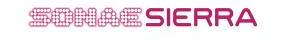 